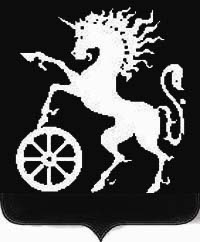 РОССИЙСКАЯ ФЕДЕРАЦИЯКРАСНОЯРСКИЙ КРАЙБОГОТОЛЬСКИЙ ГОРОДСКОЙ  СОВЕТ ДЕПУТАТОВШЕСТОГО СОЗЫВАР Е Ш Е Н И Е08.06.2021                                       г. Боготол                                            № 3-46Об утверждении Порядка проведения конкурсного отбора инициативных проектов для реализации на территории, части территории городского округа города Боготол          В соответствии со статьей 261Федерального закона от 06.10.2003 № 131-ФЗ «Об общих принципах организации местного самоуправления в Российской Федерации», Порядком  реализации инициативных проектов в городском округе города Боготол, утвержденным решением Боготольского городского Совета депутатов от 08.06.2021 № 3-45, руководствуясь статьями 32, 70 Устава города Боготола, Боготольский городской Совет депутатов РЕШИЛ:1. Утвердить:1.1. Порядок проведения конкурсного отбора инициативных проектов для реализации на территории, части территории городского округа города Боготол согласно приложению 1 к настоящему решению.1.2. Положение о конкурсной комиссии по организации и проведению конкурсного отбора инициативных проектов согласно приложению 2 к настоящему решению.          2. Контроль за исполнением настоящего решения возложить на постоянную комиссию Боготольского городского Совета депутатов по социальным вопросам и работе с молодежью (председатель Санникова О.В.).Опубликовать решение в официальном печатном издании газете «Земля боготольская», разместить на официальном сайте муниципального образования город Боготол www.bogotolcity.ru  в сети Интернет.4. Решение  вступает в силу в день, следующий за днем его официального опубликования.Председатель                                            Глава города БоготолаБоготольского городскогоСовета депутатов _____________А.М. Рябчёнок               ____________Е.М. ДеменковаПриложение 1к решению Боготольскогогородского Совета депутатов от 08.06.2021 № 3-46Порядок проведения конкурсного отбора инициативных проектов для реализации на территории, части территории городского округа города Боготол1. Общие положения1. Настоящий Порядок устанавливает процедуру проведения конкурсного отбора инициативных проектов для реализации на территории, части территории городского округа города Боготол (далее – Порядок, конкурсный отбор).2. Конкурсный отбор проводится в случае, если в администрацию муниципального образования внесено несколько инициативных проектов, в том числе с описанием аналогичных по содержанию приоритетных проблем.3. Целью проведения конкурсного отбора является определение наиболее социально значимых инициативных проектов для последующего предоставления за счет средств бюджета городского округа города Боготол бюджетных ассигнований на их реализацию.4. Конкурсному отбору подлежат инициативные проекты, внесенные в Администрацию городского округа города Боготол (далее- Администрация) их инициаторами.Участниками конкурсного отбора являются инициаторы проектов, внесенных (далее – участники конкурсного отбора) в Администрацию.5. К участию в конкурсном отборе допускаются поступившие в Администрацию инициативные проекты, соответствующие требованиям, установленным статьей 261Федерального закона от 06.10.2003 № 131-ФЗ «Об общих принципах организации местного самоуправления в Российской Федерации».2. Организация и проведение конкурсного отбора1. Проведение конкурсного отбора осуществляется конкурсной комиссией по проведению конкурсного отбора инициативных проектов на территории городского округа города Боготол (далее - конкурсная комиссия).2. Конкурсная комиссия осуществляет свою деятельность в соответствии с Положением о конкурсной комиссии по организации и проведению конкурсного отбора инициативных проектов согласно приложению 2 к настоящему Решению.3. Организатором конкурсного отбора является Администрация, которая осуществляет следующие функции:1) определяет дату, время и место проведения конкурсного отбора;2) формирует конкурсную комиссию;3) информирует о проведении конкурсного отбора инициаторов проекта;4) готовит извещение о проведении конкурсного отбора, обеспечивает его опубликование (обнародование) и размещение на официальном сайте городского округа города Боготол в информационно-телекоммуникационной сети «Интернет» в разделе «Инициативные проекты»;5) передает в конкурсную комиссию инициативные проекты, поступившие в Администрацию и допущенные к конкурсному отбору, с приложением к каждому инициативному проекту следующих документов:а) информации в произвольной письменной форме об отнесении инициативного проекта к вопросам местного значения, в рамках которых планируется реализация инициативного проекта;б) выписки из решения о бюджете или сводной бюджетной росписи бюджета городского округа города Боготол о бюджетных ассигнованиях, предусмотренных на реализацию инициативного проекта в текущем году;в) гарантийного письма в произвольной письменной форме о готовности юридических лиц, индивидуальных предпринимателей, общественных организаций, ТОС, ТСЖ, населения муниципального образования принять участие в софинансировании инициативного проекта и (или) о готовности оказания ими содействия в реализации инициативного проекта посредством трудовых ресурсов, подтверждающее обязательства по финансовому обеспечению проекта;6) назначает дату первого заседания конкурсной комиссии;7) осуществляет техническое обеспечение деятельности конкурсной комиссии;8) доводит до сведения участников конкурсного отбора о результатах конкурсного отбора.4. Конкурсная комиссия осуществляет рассмотрение инициативных проектов в срок не более 15 дней со дня их поступления.5. Конкурсный отбор инициативных проектов и подведение итогов осуществляются конкурсной комиссией в соответствии с критериями оценки проектов, указанными в приложении к настоящему Порядку.6. Инициатор проекта не менее чем за 5 дней до даты проведения конкурсного отбора имеет право отозвать свой инициативный проект и отказаться от участия в конкурсном отборе, сообщив об этом письменно организатору конкурсного отбора.7. При проведении конкурсного отбора конкурсная комиссия осуществляет ранжирование инициативных проектов по набранному количеству баллов.8. Победителями конкурсного отбора признаются инициативные проекты, набравшие наибольшее количество баллов по отношению к остальным инициативным проектам, с учетом общей суммы бюджетных ассигнований местного бюджета, предусмотренных на софинансирование инициативных проектов в городском округе города Боготол в текущем финансовом году.9. В случае, если два или более инициативных проекта получили равную оценку, наиболее высокий рейтинг присваивается инициативному проекту объем привлекаемых средств, из внебюджетных источников финансирования которого больше. 10. В случае одинакового объема привлекаемых средств из внебюджетных источников финансирования более высокий рейтинг присваивается участнику с наиболее ранней датой внесения инициативного проекта.11. По результатам заседания конкурсной комиссии составляется протокол заседания комиссии, который подписывается председателем конкурсной комиссии и секретарем конкурсной комиссии.12. Конкурсная комиссия формирует перечень прошедших конкурсный отбор проектов, набравших наибольшее количество баллов, который представляет в администрацию в течение 3 дней со дня проведения заседания.13. Организатор конкурсного отбора в течение 10 дней после принятия решения конкурсной комиссией доводит до сведения инициатора проекта его результаты.14. Список инициативных проектов-победителей утверждается постановлением Администрации и размещается на официальном сайте городского округа города Боготол в информационно-телекоммуникационной сети «Интернет» в разделе «Инициативные проекты».15. Заявки, документы и материалы, прошедшие конкурсный отбор, участникам конкурсного отбора не возвращаются.Приложение к Порядку  проведения конкурсного отбора инициативных проектов для реализации на территории, части территории городского округа города БоготолКРИТЕРИИ ОЦЕНКИ ИНИЦИАТИВНОГО ПРОЕКТА                                                                                              Приложение 2к решению Боготольскогогородского Совета депутатов от 08.06.2021 № 3-46Положениео конкурсной комиссии по организации и проведению конкурсного отбора инициативных проектов1. Общие положения1.1. Настоящее Положение определяет порядок формирования и деятельности конкурсной комиссии по организации и проведению конкурсного отбора инициативных проектов (далее – конкурсная комиссия, комиссия).1.2. Конкурсная комиссия осуществляет свою деятельность на основе Конституции Российской Федерации, федеральных законов, иных нормативных правовых актов Российской Федерации, Порядка проведения конкурсного отбора инициативного проекта для реализации на территории, части территории городского округа города Боготол (далее – Порядок проведения конкурсного отбора) и настоящего Положения.1.3. Конкурсная комиссия формируется администрацией городского округа города Боготол (далее – Администрация). При формировании конкурсной комиссии половина от общего числа членов конкурсной комиссии назначается на основе предложений Боготольского городского Совета депутатов.1.4. Состав конкурсной комиссии утверждается постановлением Администрации.        1.5. В заседаниях конкурсной комиссии могут участвовать приглашённые лица, не являющиеся членами конкурсной комиссии.        1.6 Инициаторы проектов и их представители могут принять участие в заседании конкурсной комиссии в качестве приглашённых лиц для изложения своей позиции по инициативным проектам, рассматриваемым на заседании.             2. Основные задачи, функции и права конкурсной комиссии2.1. Основной задачей конкурсной комиссии является определение лучшего, из числа представленных на конкурсный отбор инициативных проектов для реализации на территории, части территории городского округа города Боготол.2.2. Основными функциями конкурсной комиссии являются:1) размещение информации о ходе проведения конкурсном отборе на официальном сайте городского округа города Боготол в информационно-телекоммуникационной сети «Интернет» в разделе «Инициативные проекты»;2) информирование Администрации и инициаторов проектов по вопросам организации и проведения конкурсного отбора;       3) рассматривает и оценивает представленные для участия в конкурсномотборе инициативные проекты в соответствии с критериями оценки инициативных проектов согласно приложению  к Порядку проведения конкурсного отбора инициативных проектов для реализации на территории, части территории городского округа города Боготол;4) формирует итоговую оценку инициативных проектов;        5) принимает решение о признании инициативного проекта прошедшимили не прошедшим конкурсный отбор;        6) принимает решение иных вопросов при организации и проведении конкурсного отбора.2.3. Для решения возложенных на конкурсную комиссию функций она имеет право:1) запрашивать в установленном порядке и получать от Администрации, инициаторов проектов информацию по вопросам, относящимся к компетенции конкурсной комиссии;2)привлекать специалистов для проведения ими экспертизы представленных документов.			3. Порядок работы конкурсной комиссии3.1. Конкурсная комиссия состоит из председателя конкурсной комиссии, заместителя председателя конкурсной комиссии, секретаря конкурсной комиссии и членов конкурсной комиссии.3.2. Председатель конкурсной комиссии:1) осуществляет общее руководство работой конкурсной комиссии;2) ведет заседание конкурсной комиссии;3) определяет дату, время и место проведения заседания конкурсной комиссии, утверждает повестку дня;4) подписывает протокол заседания конкурсной комиссии.3.3. В случае временного отсутствия председателя конкурсной комиссии его обязанности исполняет заместитель председателя конкурсной комиссии.3.4. Секретарь конкурсной комиссии:1) организует проведение заседания конкурсной комиссии;2) информирует членов комиссии об очередном заседании конкурсной комиссии;3) готовит проекты повестки дня очередного заседания конкурсной комиссии;4) ведет протокол заседания конкурсной комиссии;5) участвует во всех мероприятиях, проводимых конкурсной комиссией, получает материалы по ее деятельности, обеспечивает организацию делопроизводства конкурсной комиссии, выполняет иные функции, связанные с работой конкурсной комиссии 3.5. В случае временного отсутствия секретаря конкурсной комиссии исполнение его обязанностей по поручению председателя конкурсной комиссии возлагается на одного из членов конкурсной комиссии.3.6. Члены конкурсной комиссии принимают личное участие в ее заседаниях и имеют право вносить предложения и получать пояснения по рассматриваемым вопросам.3.7. Конкурсная комиссия правомочна проводить заседания и принимать решения, если на заседании присутствует не менее половины утвержденного состава комиссии.3.8.Решение конкурсной комиссии по итогам рассмотрения представленных на конкурсный отбор инициативных проектов принимается открытым голосованием простым большинством голосов присутствующих на заседании лиц, входящих в состав конкурсной комиссии.        В случае равенства голосов решающим является голос председательствующего на заседании конкурсной комиссии.       3.9.Решение конкурсной комиссии оформляется протоколом заседания комиссии, который подписывается председателем комиссии и секретарем комиссии в течение 2 рабочих дней со дня заседания и  направляются членам комиссии в течение 1 рабочего дня со дня подписания протокола.        В протоколе указываются список участвующих, перечень рассмотренных на заседании вопросов и решение по ним.        Подписанный протокол заседания конкурсной комиссии размещается на официальном сайте городского округа города Боготол в информационно-телекоммуникационной сети «Интернет» в разделе «Инициативные проекты».3.10.Организационно-техническое обеспечение деятельности, организацию и ведение делопроизводства конкурсной комиссии осуществляет секретарь конкурсной комиссии.        3.11. Инициаторы проектов, представители инициативных групп могутпринять участие в заседании конкурсной комиссии в качестве приглашенныхлиц для изложения своей позиции по инициативным проектам, рассматриваемым на заседании.N п/пНаименования критериев конкурсного отбораЗначения критериев конкурсного отбораНаименования критериев конкурсного отбораЗначения критериев конкурсного отбораКоличество баллов12241.Социальная и экономическая эффективность реализации проектаСоциальная и экономическая эффективность реализации проектаСоциальная и экономическая эффективность реализации проекта1.1.Доля благополучателей в общей численности населения городского округа города БоготолДоля благополучателей в общей численности населения городского округа города БоготолДоля благополучателей в общей численности населения городского округа города Боготолот 61 до 100%от 61 до 100%10от 31 до 60%от 31 до 60%7от 0 до 30%от 0 до 30%51.2.«Долговечность» результатов проектаболее 5 лет10от 1 года до 5 лет6от 0 до 1 года31.3.Необходимость осуществления расходов  бюджета города в последующих периодах в целях содержания (поддержания) результатов инициативного проектанет10да02.Степень участия населения городского округа города Боготол в определении и решении проблемы, заявленной в инициативном проекте (оценивается по количеству членов инициативной группы, участников собрания, поступивших в администрацию предложений и замечаний к проекту) Степень участия населения городского округа города Боготол в определении и решении проблемы, заявленной в инициативном проекте (оценивается по количеству членов инициативной группы, участников собрания, поступивших в администрацию предложений и замечаний к проекту) Степень участия населения городского округа города Боготол в определении и решении проблемы, заявленной в инициативном проекте (оценивается по количеству членов инициативной группы, участников собрания, поступивших в администрацию предложений и замечаний к проекту) 2.1.Участие населения в определении проблемы, на решение которой направлен инициативный проектболее 500 человек10от 250 до 500 человек7от 50 до 250 человек5 до 50 человек32.2.Участие населения в определении параметров инициативного проекта (размер, объем)да10нет02.3.Информирование населения в процессе отбора приоритетной проблемы и разработки инициативного проектада10нет03.Актуальность (острота) проблемыАктуальность (острота) проблемы3.1. низкая – не оценивается населением как актуальная, ее решение не ведет к улучшению качества жизнинизкая – не оценивается населением как актуальная, ее решение не ведет к улучшению качества жизни13.2.средняя - проблема достаточно широко осознается целевой группой населения, ее решение может привести к улучшению качества жизни средняя - проблема достаточно широко осознается целевой группой населения, ее решение может привести к улучшению качества жизни 5 3.3.высокая – отсутствие решения будет негативно сказываться на качестве жизни населения высокая – отсутствие решения будет негативно сказываться на качестве жизни населения 8 3.4.очень высокая - решение проблемы необходимо для поддержания и сохранения условий жизнеобеспечения населения очень высокая - решение проблемы необходимо для поддержания и сохранения условий жизнеобеспечения населения 10 4Наличие мероприятий по уменьшению негативного воздействия на состояние окружающей среды и здоровья населения:  Наличие мероприятий по уменьшению негативного воздействия на состояние окружающей среды и здоровья населения:  Наличие мероприятий по уменьшению негативного воздействия на состояние окружающей среды и здоровья населения:  4.1не предусматриваетсяне предусматривается04.2.наличие мероприятий, связанных с обустройством территории населенного пункта (озеленение, расчистка и обустройство общественных пространств, ликвидация свалок и т.п.)наличие мероприятий, связанных с обустройством территории населенного пункта (озеленение, расчистка и обустройство общественных пространств, ликвидация свалок и т.п.)84.3.наличие проектов, связанных с уменьшением негативного воздействия на состояние окружающей среды (обустройство парковых зон, строительство и реконструкция очистных сооружений и пр.) наличие проектов, связанных с уменьшением негативного воздействия на состояние окружающей среды (обустройство парковых зон, строительство и реконструкция очистных сооружений и пр.) 105.Адаптивность инициативного проекта для маломобильных групп населения5.Адаптивность инициативного проекта для маломобильных групп населенияда10нет06.Оригинальность, инновационность инициативного проектаОригинальность, инновационность инициативного проектаОригинальность, инновационность инициативного проекта6.1.Креативность, наличие дизайн-проектадада10нетнет06.2.Использование инновационных технологий, новых технических решенийдада10нетнет06.3.Наличие в заявке презентационных материаловдада10нетнет07.Участие общественности в подготовке и реализации инициативного проектаУчастие общественности в подготовке и реализации инициативного проекта7.1.Доля инициативных платежей от общей стоимости инициативного проектаДоля инициативных платежей от общей стоимости инициативного проекта7.1.1от 20% общей стоимости инициативного проектаот 20% общей стоимости инициативного проекта107.1.2от 15% до 20% общей стоимости инициативного проектаот 15% до 20% общей стоимости инициативного проекта87.1.3от 10% до 15% общей стоимости инициативного проектаот 10% до 15% общей стоимости инициативного проекта57.1.4от  1% до 10% общей стоимости инициативного проектаот  1% до 10% общей стоимости инициативного проекта37.1.50% общей стоимости инициативного проекта0% общей стоимости инициативного проекта07.2.Имущественное и (или) трудовое участие в реализации инициативного проектаИмущественное и (или) трудовое участие в реализации инициативного проекта7.2.1Вклад населения в реализацию проекта предусматриваетпредусматривает5не предусматриваетне предусматривает07.2.2Вклад организаций и других внебюджетных источников в реализацию проекта предусматриваетпредусматривает5не предусматриваетне предусматривает0